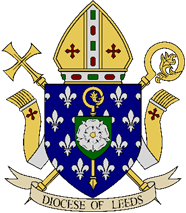 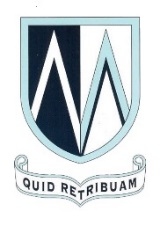 MOUNT ST MARY’S CATHOLIC HIGH SCHOOLDEPUTY HEADTEACHER – PERSON SPECIFICATIONMOUNT ST MARY’S CATHOLIC HIGH SCHOOLDEPUTY HEADTEACHER – PERSON SPECIFICATIONElements required to undertake the job are provided under specific headings.  Each element is essential or desirable as indicated by an E or D in the ‘E/D’ column.How the evidence will be tested is indicated under the remaining columns.The following methods of assessment will be used:InterviewStructured discussions with the Governors, Headteacher and other stakeholdersAssessment of application against criteriaPresentationActivities designed to provide evidence to assess against Person Specification.A - RELIGIONA - RELIGIONE/DAIRIt is essential for the successful candidate to be a practising Catholic with clear vision and commitment to Catholic educationEB - TRAINING & QUALIFICATIONSB - TRAINING & QUALIFICATIONSE/DAIR1Qualified Teacher StatusE2Degree (or equivalent)E3Evidence of recent professional developmentE4Higher qualification in Leadership/EducationDC – EXPERIENCE OF TEACHING & KNOWLEDGEC – EXPERIENCE OF TEACHING & KNOWLEDGEE/DAIR1Excellent classroom practitioner with outstanding outcomesE2Excellent knowledge of current educational thinking and researchE3At least 2 years of Leadership experienceE4Up to date knowledge in the areas of data management and evaluation, school SEF and current educational strategiesE5Demonstrable track record of effective monitoring and evaluation of staff and student performance and intervention management to ensure school improvementE6Demonstrable track record of embracing and implementing innovation in curriculum, assessment and raising standardsD7Demonstrable evidence of leading strategy to improve student progress and outcomesE8Demonstrable evidence of providing comprehensive exams analysis for curriculum areas and school leadershipD9Experience of leading and line managing department or areaE10Excellent knowledge in the use of School Information Management Systems or equivalentD11Experience of leading an effective whole school improvement strategyE12Experience of effectively supporting others to improve their practice and ability to secure progressED – PROFESSIONAL DEVELOPMENTD – PROFESSIONAL DEVELOPMENTE/DAIR1Commitment to supporting CPD to develop the schoolE2Experience of effective school improvement initiativesE3Evidence of active interest in staff development through CPD, staff appraisal and school improvement planningDE – PERSONAL SKILLSE – PERSONAL SKILLSE/DAIR1Ability to communicate an effective school vision, high expectations and support the ethos and values of the schoolE2Demonstrable ability to work effectively in a wide partnership, lead and strategically challenge under performance to achieve school improvementE3Demonstrable ability to effectively use data to drive school improvement and progressE4Demonstrable ability to effectively lead the management of student achievementE5Commitment to raising standards and achieving the highest standards of attainment for young people and staffE6Highly effective curriculum management ensuring effective provisionE7Ability to form and maintain appropriate relationships and personal boundaries with studentsE8Ability to lead programmes to coach/mentor, support and challenge staff and students to ensure progressD9Evidence of being able to build and sustain effective working relationships with staff, Governors, parents/carers and the wider communityD10Evidence of improving students outcomes and supporting staff to ensure strong understanding of assessment and interventionDF – PERSONAL ATTRIBUTES – ALL OF WHICH ARE ESSENTIALF – PERSONAL ATTRIBUTES – ALL OF WHICH ARE ESSENTIALE/DAIR1Personal impact and presenceE2Adaptability to changing circumstances and new ideasE3Energy, vigour and perseveranceE4Emotional resilience in working to succeed in a climate of challenge and reformE5Highest possible expectations of self and othersE6Self-confidence and enthusiasmE7Intellectual abilityE8Vision, imagination and creativityE9Reliability, loyalty and integrityE10Ambition and the potential for further developmentE11An excellent record of attendance and punctualityE12An understanding of the requirements of safeguarding children and young people and promoting their welfareE